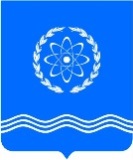 				ОБНИНСКОЕ  ГОРОДСКОЕ  СОБРАНИЕГОРОДСКОГО ОКРУГА «ГОРОД ОБНИНСК»П Р О Т О К О Л  № 27г. Обнинск 									от 28 февраля 2017 годаПредседательствующий: Викулин В.В. –   Глава городского самоуправления,							Председатель городского СобранияПрисутствовали депутаты городского Собрания:Наволокин В.В. –  заместитель Председателя городского СобранияСошников М.А. – заместитель Председателя городского СобранияОтсутствовали депутаты городского Собрания:Нарусов М.А., Петров В.А.Приглашены: Ананьев Г.Е. – заместитель главы Администрации города по экономическому развитию;Стрельцов Д.С. – заместитель главы Администрации по вопросам городского хозяйства;Помещикова С.А. – начальник правового Управления Администрации города;Грицук О.А. – начальник отдела городского дизайна и рекламы Администрации города;Артемьев Г.Ю. – председатель Контрольно-счетной палаты;Иванова Е.В. – заместитель председателя Контрольно-счетной палаты;Шоронова Н.В. – заместитель прокурора города.Представители средств массовой информации.ПроектПОВЕСТКА ДНЯ:Об отчете Главы городского самоуправления, Председателя городского Собрания за 2016 год Викулин В.В. – Глава городского самоуправления, Председатель городского СобранияОб отчете Контрольно-счетной палаты муниципального образования «Город Обнинск» о деятельности за 2016 год		Артемьев Г.Ю. – председатель Контрольно-счетной палатыОб утверждении Положения «О порядке организации и проведения торгов (конкурсов, аукционов) на право заключения договоров на установку и эксплуатацию рекламных конструкций на земельных участках, зданиях или ином недвижимом имуществе, находящемся в собственности муниципального образования «Город Обнинск», а также на земельных участках, государственная собственность на которые не разграничена»	Березнер Л.А. – председатель комитета по экономической политике	Грицук О.А. – начальник отдела городского дизайна и рекламы Администрации городаО делегировании депутата городского Собрания в состав комиссии по реализации на территории муниципального образования «Город Обнинск» подпрограммы «Обеспечение жильем молодых семей» федеральной целевой программы «Жилище»Наволокин В.В. – заместитель Председателя городского СобранияО внесении изменения  в решение городского Собрания № 18-03 от 27.10.2015 «О делегировании депутатов городского Собрания в состав Комиссии по обеспечению реализации подпрограммы «Жилье в кредит» муниципальной программы «Социальная поддержка населения города Обнинска»Наволокин В.В. – заместитель Председателя городского СобранияО внесении  изменений в решение Обнинского городского Собрания  от 29.09.2015 № 03-02 «Об утверждении персонального состава комитетов  городского Собрания»Наволокин В.В. – заместитель Председателя городского СобранияО внесении изменений в  решение  Обнинского  городского Собрания  от 29.09.2015 № 04-02 «Об утверждении председателей комитетов городского Собрания»Наволокин В.В. – заместитель Председателя городского СобранияРазное:ВИКУЛИН В.В. открыл заседание городского Собрания и предложил принять повестку дня за основу. Поставил это предложение на голосование.ГОЛОСОВАЛИ: «за» - 27, «против» - 0, «воздержались» - 0.Предложил проголосовать за повестку дня в целом.ГОЛОСОВАЛИ: «за» - 27, «против» - 0, «воздержались» - 0.Повестка дня утверждена.1.СЛУШАЛИ: ВИКУЛИНА В.В. по первому вопросу повестки заседания городского Собрания «Об отчете Главы городского самоуправления, Председателя городского Собрания за 2016 год».ВИКУЛИН В.В. доложил, что вся работа городского Собрания была спланирована и направлена на развитие экономики и повышения качества жизни горожан. Также работа проводилась во взаимодействии с  Администрацией города, Контрольно-счетной палатой и прокуратурой города Обнинска.Организацию деятельности городского собрания оказывал юридический отдел городского Собрания. Юридический отдел проводил экспертизу всех проектов решений, а также проводил ежемесячный мониторинг законодательства, результаты которого направлялись депутатам. Также специалисты юридического отдела проводили устные консультации по правовым вопросам для депутатов городского Собрания.В 2016 году в городском Собрании проведено 13 заседаний президиума, который обеспечивал своевременную подготовку и рассмотрение вопросов, рекомендованных комитетами в повестку дня заседаний городского Собрания депутатов. Президиумом рассмотрено 13 проектов повесток заседаний городского Собрания и 103 проекта решений. Проекты нормативных актов предварительно рассматривались на заседаниях Экспертного совета по проведению антикоррупционной экспертизы нормативных правовых актов. В отчетный период подготовлено и проведено 14 заседаний Экспертного совета, на них рассмотрено 57 проектов нормативных актов.За отчетный период проведено 17 заседаний городского Собрания, из них 13 – плановые, 4 – внеплановые, созванные по инициативе Главы городского самоуправления, 16 были открытыми. Закрытое заседание по решению представительного органа проведено одно. Очередные заседания проводились в дни, установленные графиком заседаний. Посещение заседаний городского Собрания депутатами составило -  86, 8%.В отчетном году городское Собрание приняло 103 решения, из них 39 решений внесены в Регистр муниципальных нормативных правовых актов Калужской области.В 2016 году, в связи с изменением действующего законодательства, дважды вносились изменения в Устав муниципального образования «Город Обнинск» - акт высшей юридической силы в системе муниципальных правовых актов города.Обратил внимание на нормативные правовые акты. Городское Собрание рассмотрело и приняло решения связанные с бюджетом города:- «О внесении изменений в Положение о бюджетном процессе в городе Обнинске»;- «Об особенностях составления, рассмотрения и утверждения проекта бюджета города Обнинска на 2017 год и плановый период 2018 и 2019 годов»;- «Об утверждении бюджете на 2017 год и плановый период 2018 и 2019 годов».Также правовая база города Обнинска пополнилась новыми нормативными правовыми актами:- Положение: «О порядке передачи муниципального казенного имущества города Обнинска в безвозмездное пользование»;- Положение о порядке выплаты денежной компенсации за приобретение средств контроля уровня сахара в крови (тест-полосок) и расходных материалов для инсулиновых помп. Отметил, что данное Положение в 2017 году будет доработано;- Порядок отнесения земель к землям особо охраняемых природных территорий местного значения в границах муниципального образования «Город Обнинск». Пояснил, что для разработки данного Порядка была создана рабочая группа, в которую вошли депутаты З.Р. Гуров и В.В. Наруков, сотрудники Администрации города, юристы городского Собрания и Администрации города. Добавил, что благодаря данному Порядку, город Обнинск сможет сохранить лесной массив, находящийся за спортивным комплексом «Олимп»;- Положение «Об аренде объектов нежилого фонда и движимого имущества, находящегося в муниципальной собственности города Обнинска»;- Методика определения размера арендной платы за пользование муниципальными нежилыми помещениями и движимым имуществом, Правила землепользования и застройки муниципального образования «Город Обнинск»;- Положение «О земельном налоге в городе Обнинске».ВИКУЛИН В.В. обратил внимание на то, что решения городского Собрания имели и социальную направленность. Сказал, что в бюджете города на 2017 год и плановый период 2018 и 2019 годов большая доля расходов бюджета, утверждена на финансирование социальной сферы и составляет 70% от общего объема расходов. Из предусмотренных в 2017 году средств на социальную сферу на доплаты медицинским работникам федеральных государственных учреждений здравоохранения утверждена сумма в размере 32 млн. 500 тыс. руб.Сказал, что были приняты решения: «О предоставлении адресной социальной помощи гражданам Российской Федерации, проживающим в Обнинске и оказавшимся в трудной или чрезвычайной ситуациях и о вручении персональных поздравлений ветеранам Великой Отечественной войны» и «Об  установлении на 2017 год единовременной социальной выплаты гражданам в связи с юбилейными днями рождения».Принято новое Положение о порядке выплаты денежной компенсации за наем (поднаем) жилых помещений. Документ был существенно доработан совместно с Администрацией города, добавил, что в Положение добавлена категория работников культуры.Нормотворческая деятельность городского Собрания  проводилась в сотрудничестве с прокуратурой города Обнинска, осуществляющей контроль над деятельностью представительного органа в порядке надзора. Регулярно направлялись в прокуратуру города проекты нормативных актов для проверки их соответствия законодательству и проведения антикоррупционной экспертизы. Осуществляя надзор за нормотворческой деятельностью, прокуратура в 2016 году внесла в городское Собрание 3 протеста и 1 представление. Отметил, что 1 протест депутаты городского Собрания отклонили.Добавил, что Уставом муниципального образования прокурор города наделен правом правотворческой инициативы. В 2016 году в городское Собрание из прокуратуры города поступило три проекта нормативных актов, два из них были рассмотрены и утверждены.Также городское Собрание осуществляет контрольную деятельность. В рамках данной деятельности, городское Собрание: заслушало и утвердило отчет главы Администрации города о деятельности Администрации города Обнинска за 2015 год; заслушало и утвердило отчет председателя  Контрольно-счетной палаты  о деятельности КСП за 2015 год; заслушало и утвердило отчет Главы городского самоуправления, Председателя городского Собрания  за 2015 год. Совместно с Контрольно-счетной палатой городское Собрание осуществляет контроль за исполнением бюджета города, а также рассмотрение и утверждение отчета об исполнении бюджета города.В 2016 году Контрольно-счетная палата города подготовила и провела мероприятие, направленное на развитие и повышение эффективности деятельности Контрольно-счетных палат. 3 декабря в конференц-зале «Дома ученых» Контрольно-счетная палата города принимала участников заседания Президиума Союза муниципальных Контрольно-счетных органов России под председательством аудитора Счетной палаты Российской Федерации, главы Союза муниципальных Контрольно-счетных органов России В.С. Катренко. Участие в мероприятии приняли руководители Контрольно-счетных палат субъектов и городов, а  также Губернатор Калужской области А.Д. Артамонов, депутат Государственной Думы Российской Федерации Н.В. Любимов, председатель Законодательного Собрания Калужской области В.Н. Гриб и главный Федеральный инспектор по Калужской области А.А. Савин.Члены заседания обменялись опытом и обсудили планы работы Контрольно-счетных органов на 2017 год и их участие в бюджетном процессе.  В своих выступлениях В.С. Катренко и А.Д. Артамонов отметили эффективность деятельности Обнинской Контрольно-счетной палаты уже на протяжении 10 лет.ВИКУЛИН В.В. доложил, что в 2016 году на заседаниях городского Собрания, в рамках контрольного часа, заслушаны и обсуждены по инициативе Главы городского самоуправления следующие вопросы:- об итогах реализации «Программы комплексного социально-экономического развития г. Обнинска как наукограда Российской Федерации на 2013-2017 годы и на период до 2020 года»;- о задачах и проблемах ремонта автодорог в городе  в 2016 году,  об ограничении движения тяжеловесных и крупногабаритных транспортных средств по городским дорогам. Пояснил, что в марте 2016 года Глава городского самоуправления и глава Администрации города обратились в Министерство дорожного хозяйства Калужской области с просьбой разобраться в вопросе ремонта двух дорог: выезд из Обнинска через Экодолье в сторону Кривского и Вашутино, а также выезд из Обнинска от моста (плотины) до Городни. В 2016 году выполнен ямочный ремонт дороги до Городни и дороги в районе деревни Белкино. 	Добавил, что на отчете главы Администрации города о деятельности Администрации города Обнинска за 2016 год перед жителями города, Губернатор Калужской области Д.А. Артамонов задал вопрос – какие проблемы существуют в городе Обнинске? Викулин В.В. ответил, что самая большая проблема в городе Обнинске – это дорога из Обнинкса через Экодолье, по ней проезжают сотни машин и автовладельцы крайне недовольны состоянием данной дороги. Губернатор Калужской области сказал, что реконструкция данного участка дороги включена в план финансирования на 2017 год;- о проведенных мероприятиях по ремонту и благоустройству внутридворовых территорий в 2016 году, в рамках деятельности ТОС, и о работе  комиссии комплексных проверок внутриквартальных и внутридворовых проездов на территории муниципального образования «Город Обнинск»;- о разработке стратегии решения проблемы бездомных животных на территории города Обнинска.Также осуществлялся контроль за исполнением органами и должностными лицами местного самоуправления полномочий по решению вопросов местного значения.ВИКУЛИН В.В. сообщил, что вся информация городского Собрания освещалась во всех средствах массовой информации. А это: газеты, журналы, телевидение, как местного, так и регионального значения.В 2016 году была продолжена работа с официальным сайтом городского Собрания, на официальном сайте городского Собрания было размещено около 320 новостных статей, информационные материалы о деятельности депутатов городского Собрания, пост-релизы о заседаниях профильных комитетов и городского Собрания, о заседаниях Президиума, отчеты о деятельности комитетов и комиссий городского Собрания, рабочих групп, совещаний, которые проводились совместно с сотрудниками Администрации города. Также на сайте городского Собрания размещены основные показатели бюджета города, отражающие основные статьи доходов и расходов бюджета города на текущий финансовый год, протоколы заседаний городского Собрания, планы работы комитетов на год, информация о публичных слушаниях.Отметил, что депутаты городского Собрания дают интервью в различные журналы, газеты города Обнинкса и Калужской области. Также принимают участие в телевизионных передачах местного телевидения. Сказал, что заместитель Председателя городского Собрания В.В. Наволокин в 2016 году подготовил и провел 13 публичных слушаний. ВИКУЛИН В.В. сообщил о взаимодействии органов местного самоуправления. На заседаниях городского Собрания, президиума, комитетов присутствуют и принимают участие в их работе глава Администрации города и руководители структурных подразделений, а также председатель Контрольно-счетной палаты. В еженедельных  планерках главы Администрации принимает участие  заместитель Председателя городского Собрания В.В. Наволокин. Депутаты городского Собрания направлены в 25 комиссий Администрации города. А также взаимодействие с Администрацией города и Контрольно-счетной палатой при рассмотрении проектов нормативных актов, взаимодействие при рассмотрении обращений жителей города.Добавил, что депутаты городского Собрания активно участвует в работе комитетов  Совета (Ассоциации) муниципальных образований  Калужской области.Заместитель Председателя городского Собрания Наволокин В.В. является  председателем Комитета по здравоохранению и социальному развитию Совета (Ассоциации) муниципальных образований Калужской области. Заместитель председателя комитета по законодательству и местному самоуправлению Гуров З.Р. работает в комитете по межмуниципальному и межрегиональному сотрудничеству. Председатель Комитета по экономической политике Березнер Л.А. – в комитете по комплексному социально-экономическому развитию.Также в течение года депутаты участвовали в собраниях (конференциях) ТОС, привлекали жителей к благоустройству и озеленению территории, принимали участие в традиционных субботниках во дворах, организовывали праздники и другие мероприятия.Депутаты принимали активное участие в организации и проведении общественных мероприятиях и оказывали спонсорскую помощь.Депутат Самбуров Д.А., директор ОАО «Хлебокомбинат», на протяжении многих лет поддерживает связи с добровольным обществом многодетных семей. Предприятие ОАО «Хлебокомбинат» оказывало помощь многодетным семьям города Обнинска посредством  ежемесячного проведения  благотворительной акции «Каждая крошка в ладошку». С целью привлечения внимания к вопросам экологии, воспитания в детях культуры чистоты депутат Самбуров Д.А. организовал и сам принял участие в проведенном в июне  мероприятии - дне  очистки водоемов. В ноябре им же была организована  «Выставка подводных изображений» в городском музее города Обнинска, где также была представлена экспозиция из Дарвиновского музея Москвы «Дикий подводный мир». Ежегодно городское Собрание присуждает городские премии одаренным детям по итогам учебного года. ВИКУЛИН В.В. отметил, что в своей работе он уделяет большое внимание работе с гражданами. За отчетный период им проведено 20 встреч с населением в избирательных округах;  руководителями ТОС, учреждений и общественных организаций.Также провел 12 личных приемов граждан в соответствии с графиком приема.ВИКУЛИН В.В. перечислил некоторые городские мероприятия, которые он посетил в 2016 году как Глава городского Самоуправления:- открытие памятного знака – боевого самолета МиГ-29. Самолет был отреставрирован специалистами ОНПП «Технология» и установлен на 8-метровом гранитном постаменте на улице Гагарина;- посетил юбилей Обнинской поэтессы Нины Осадчей;- принял участие на открытии чемпионата Калужской области по ММА;- принимал участие в митингах посвященных дню моряка-подводника и 110-летия Подводного флота, 60-летия Учебного центра ВМФ, 9 мая митинг посвященный Дню Победы, митинг в честь Международного дня освобождения узников фашистских лагерей, а также принял участие в митинге посвященного чернобыльской трагедии;- в спорткомплексе «Олимп» состоялось торжественное открытие экспозиции Музея спортивной Славы Обнинска;- поднятие Андреевского флага на метеовышку на 318 метров (событие занесено в Книгу Рекордов России);- церемония поднятия флага Российской Федерации на вершину метеовышки в Обнинске;- участие в субботниках города Обнинска совместно с депутатами городского Собрания.ВИКУЛИН В.В. подвел итоги работы Главы городского самоуправления, Председателя городского Собрания за 2016 год. Выразил благодарность своим коллегам, депутатам, сотрудникам аппарата городского Собрания, Администрации города и  Контрольно-счетной палаты за совместную плодотворную работу, направленную на развитие города Обнинска.НАВОЛОКИН В.В. спросил, есть ли вопросы. Вопросов не поступило. Поставил проект решения на голосование.ГОЛОСОВАЛИ: «за» - 27, «против» - 0, «воздержались» - 0.Решение № 01-27 принято и прилагается.2.СЛУШАЛИ: АРТЕМЬЕВА Г.Ю. по второму вопросу повестки заседания городского Собрания «Об отчете Контрольно-счетной палаты муниципального образования «Город Обнинск» о деятельности за 2016 год».АРТЕМЬЕВ Г.Ю. доложил, что в отчете отражена информация об основных результатах деятельности Контрольно-счетной палаты города Обнинска (далее – КСП) за 2016 год по выполнению полномочий в сфере внешнего муниципального финансового контроля, которые определены законодательством Российской Федерации и муниципальными правовыми актами города Обнинска.Всего в 2016 году КСП проведено 35 контрольных и экспертно-аналитических мероприятий. При проведении контрольных мероприятий также осуществлялся аудит в сфере закупок.Заключения по проведенным экспертно-аналитическим мероприятиям и отчеты по результатам контрольных мероприятий направлялись в Обнинское городское Собрание и Администрацию города.В соответствии с соглашением о взаимодействии, отчеты по результатам контрольных мероприятий направлялись в Прокуратуру города Обнинска.Ежеквартальная информация о деятельности Контрольно-счетной палаты города Обнинска публиковалась в официальном печатном органе города Обнинска и была размещена в разделе КСП на сайте Обнинского городского Собрания.Отметил, что особое значение КСП придает проведению экспертно-аналитическим мероприятиям, и в 2016 году было проведено всего 14 экспертно-аналитических мероприятий.Важнейшим комплексным экспертно-аналитическим мероприятием является проведение внешней проверки годового отчета об исполнении бюджета города Обнинска.Годовой отчет об исполнении бюджета до его рассмотрения Обнинским городским Собранием подлежит внешней проверке, которая включает в себя внешнюю проверку годовой бюджетной отчетности главных распорядителей бюджетных средств, главных администраторов доходов бюджета, главных администраторов источников финансирования дефицита бюджета и подготовку заключения на годовой отчет об исполнении бюджета.Добавил, что была проведена проверка бюджетной отчетности за 2015 год семи главных администраторов бюджетных средств города Обнинска, в частности:- органов местного самоуправления Обнинска: Обнинское городское Собрание, Администрация города и Контрольно-счетная палата;- управлений Администрации города Обнинска, наделенных правами юридического лица: Управление финансов, Управление культуры и молодежной политики, Управление общего образования и Управление социальной защиты населения.В заключении было отмечено, что потенциальным резервом увеличения поступлений доходов в бюджет города остается погашение задолженности по уплате налоговых и неналоговых платежей, объем которых по сравнению с 2014 годом увеличился на 71% или на 66 млн. рублей и, по состоянию на 01.01.2016, составил 160 млн. рублей.Задолженность в бюджет города на 01.01.2016 по налоговым доходам составила 90 млн. рублей, по аренде за земельные участки – 49 млн. рублей, по арендной плате за пользование муниципальными нежилыми помещениями и имуществом – 20 млн. рублей.В соответствии с Бюджетным Кодексом Российской Федерации, Положением о бюджетном процессе в городе КСП проводит экспертизу проекта решения о бюджете города Обнинска.Экспертиза проекта решения показала, что установленные Бюджетным Кодексом Российской Федерации ограничения соблюдены, в том числе, по предельным размерам дефицита, резервного фонда, муниципальных заимствований и муниципального долга.Вместе с тем было обращено внимание на рост задолженности по налоговым доходам за 9 месяцев 2016 год на 24,5%.Контрольно-счетная палата отмечает, что изложенные КСП предложения были учтены в проекте бюджета во втором чтении. Кроме того, в Положение о бюджетном процессе в городе Обнинске были внесены соответствующие изменения.АРТЕМЬЕВ Г.Ю. сказал, что по итогам проверок законности и результативности (эффективности и экономности) использования средств бюджета города Обнинска, выделенных на содержание муниципальных казенных учреждений «Централизованная бухгалтерия» (культура) и «Централизованная бухгалтерия образовательных учреждений», был проведен сравнительный анализ эффективности использования средств бюджета Обнинска на содержание данных учреждений.Администрации города был направлен ряд предложений по повышению эффективности использования бюджетных средств.Кроме того КСП проводила не только экспертно-аналитическим мероприятиям, но и вела контрольную деятельность.Всего было проведено 21 контрольное мероприятие, было охвачено 28 организаций, в том числе: 15 - в отношении органов местного самоуправления и их структурных подразделений, 8 - муниципальных учреждений, 4 - муниципальных предприятия и 1 организация – Федеральное государственное бюджетное учреждение здравоохранения «Клиническая больница № 8 Федерального медико-биологического агентства».Отметил, что общий объем нарушений и недостатков, выявленных в ходе контрольных мероприятий, в денежном выражении составил 41,4 млн. рублей. Фактов нецелевого расходования средств муниципального бюджета установлено не было.Как и в предыдущие годы, большая часть нарушений связана с несоблюдением отдельных требований отраслевого законодательства, нормативных правовых актов федерального, областного и муниципального уровня, регулирующих финансово-бюджетную сферу, а также с неэффективным использованием средств. Были выявлены так называемые  прочие нефинансовые нарушения, прежде всего, связанные с организацией и ведением бухгалтерского учета, применением трудового законодательства.Сказал, что в начале 2016 года были подведены итоги контрольного мероприятия «Контроль за соблюдением установленного порядка управления и распоряжения охраняемыми результатами интеллектуальной деятельности и средствами индивидуализации, принадлежащими муниципальному образованию «Город Обнинск».Также в отчетном году было проверено четыре муниципальных организации культуры города Обнинска: муниципальное предприятие «Дом ученых», муниципальное бюджетное учреждение культуры «Обнинский экспериментальный театр-студия «Д.Е.М.И.», муниципальное бюджетное учреждение детского образования «Детская художественная школа», муниципальное бюджетное учреждение детского образования «Детская школа искусств № 1».В ходе проверки были выявлены недостатки: - нарушение правил ведения бухгалтерского учета и составления бухгалтерской отчетности (не проведение инвентаризации обязательств перед составлением годовой бухгалтерской отчетности, отсутствие Пояснительной записки к балансу за 2015 год);- отсутствие открытости и доступности информации о деятельности учреждений (неразмещение на сайте http://www.bus.gov.ru/ документов, установленных Федеральным законом от 12.01.1996 № 7-ФЗ «О некоммерческих организациях»);- нарушение требований Положения о порядке формирования муниципального задания, Порядков составления и утверждения плана финансово-хозяйственной деятельности и предоставления субсидий на иные цели;- отсутствие расчетов реальных нормативов затрат, необходимых для оказания (выполнения) определенной муниципальной услуги (работы) и содержание имущества муниципальных учреждений.По результатам проверок директорам муниципальных бюджетных учреждений детского образования «Детская художественная школа», «Детская школа искусств № 1», муниципальное бюджетное учреждение «Учебно-методический центр» и муниципальное казенное учреждение «Централизованная бухгалтерия» были вынесены представления об устранении выявленных нарушений.На 2017 год запланированы повторные проверки данных организаций.Отметил, что проверка целевого и эффективного использования средств бюджета города Обнинска, выделенных на доплаты к основным должностным окладам медицинских работников ФГБУЗ КБ № 8 ФМБА России за 9 месяцев 2015 года выявила нарушения требований постановлений Администрации города, регламентирующих порядок выплаты указанных доплат.По результатам проверки Администрации города было предложено изменить порядок данных выплат. С июля 2016 года выплаты медицинским работникам имеют адресный характер и осуществляются через Управление социальной защиты населения города.Как и в предыдущие годы, в 2016 году особое внимание было уделено контролю устранения нарушений, выявленных по итогам ранее проведенных проверок. В рамках последующего контроля было проведено девять проверок, в том числе, четыре - по управлению и распоряжению муниципальной собственностью Обнинска.Отметил, что данные проверки очень сложные, была проделана большая работа. Большинство замечаний и нарушений устранены.АРТЕМЬЕВ Г.Ю. добавил, что по результатам проведенной Администрацией претензионно-исковой работы по взысканию задолженности по платежам за выкупленное недвижимое имущество ее размер за 2016 год (в части основного долга, без учета суммы процентов и пени) снизился на 22% и составил 18,9 млн. рублей по сравнению с суммой 24,2 млн. руб. на начало года.Вместе с тем, в ходе повторной проверки по состоянию на 01.10.2016 был отмечен рост задолженности по арендным платежам на 11%, по сравнению с задолженностью на начало года. Ее размер составил 22,4 млн. рублей. Контроль устранения выявленных нарушений муниципальными предприятиями города «Оздоровительные бани» и «Обнинская типография», а так же муниципальное автономное учреждение «ДК ФЭИ» и муниципальное казенное учреждение «Централизованная бухгалтерия образовательных учреждений» показал, что организациями была проведена значительная работа по их устранению.В 2016 году в разделе организационной работы КСП было проведено 17 заседаний Коллегии КСП, на которых рассматривались вопросы планирования деятельности. Также утвердились результаты контрольных и экспертно-аналитических мероприятий, обсудили вопросы внутренней организации работы.Была продолжена работа по реализации своей деятельности, в части стандартизации деятельности, в том числе, с использованием Классификатора нарушений, выявляемых в ходе внешнего государственного аудита (контроля), одобренного Коллегией Счетной палаты Российской Федерации.Как и в предыдущие годы, КСП принимала активное участие в работе Ассоциации контрольно-счетных органов Калужской области. Так, в июне 2016 года в Малоярославецком районе состоялась VII Конференция Ассоциации контрольно-счётных органов Калужской области, на которой были рассмотрены вопросы применения Классификатора нарушений, выявляемых в ходе внешнего государственного (муниципального) контроля и проведения аудита эффективности в условиях программно-целевого бюджетного планирования.Важным событием в деятельности КСП стала организация и проведение в декабре 2016 года заседания Президиума Союза муниципальных контрольно-счетных органов России (далее – Союза МКСО) под председательством аудитора Счетной палаты РФ, главы Союза МКСО России - Владимира Катренко. Участие в нем приняли руководители контрольно-счетных палат Российской Федерации. Почетными гостями мероприятия стали Губернатор области Анатолий Артамонов, депутат Государственной Думы РФ Николай Любимов, председатель Законодательного Собрания Калужской области Виктор Гриб, главный Федеральный инспектор по Калужской области Александр Савин.Поблагодарил в организации данного мероприятия городское Собрание и Администрацию города Обнинска.Отметил, что четверо специалистов КСП города Обнинска были отмечены наградами Союза МКСО за вклад в становление и развитие внешнего муниципального финансового контроля.Подвел итог, о том, что данный отчет был рассмотрен на совместном заседании комитета по бюджету, финансам и налогам и комитета по экономической политике.ВИКУЛИН В.В. спросил, есть ли вопросы. СВЕТЛАКОВ В.Б. спросил, какие принимаются или приняты меры по итогам проверок законности и результативности (эффективности и экономности) использования средств бюджета города Обнинска, выделенных на содержание муниципальных казенных учреждений «Централизованная бухгалтерия» (культура) и «Централизованная бухгалтерия образовательных учреждений», был проведен сравнительный анализ эффективности использования средств бюджета Обнинска на содержание данных учреждений.АРТЕМЬЕВ Г.Ю. ответил,  что указанные учреждения созданы при Управлении культуры и молодежной политики Администрации города Обнинска (далее – УКиМП) и Управлении общего образования Администрации города Обнинска (далее – УОО) соответственно с целью централизованной организации и ведения бухгалтерского учета, составления отчетности подведомственных управлениям учреждений.Сравнительный анализ затрат на содержание централизованной бухгалтерии в 2016 году показал, что в пересчете на одну штатную единицу, для централизованной бухгалтерии УКиМП предусмотрены средства в размере – 623,5 тыс. рублей, в том числе на оплату труда приходится 428,4 тыс. рублей. В централизованной бухгалтерии УОО данная сумма составляет 534,7 тыс. рублей, в том числе на оплату труда - 365,5 тыс. рублей. При этом из 15 количественных показателей, рассмотренных в ходе проведения анализа, нагрузка на единицу штатной численности основного персонала в централизованной бухгалтерии УОО больше, чем в централизованной бухгалтерии УКиМП, по 12 показателям. Кроме того, в централизованной бухгалтерии УОО общий объем обрабатываемых платежных поручений в 6 раз, а количество договоров и контрактов в 11 раз больше, чем в централизованной бухгалтерии УКиМП. При этом при пересчете на единицу штатной численности специалистов количество обрабатываемых платежных поручений в централизованной бухгалтерии УОО в 2,6 раза, а договоров и контрактов в 4,7 раз выше, чем в централизованной бухгалтерии УКиМП.Администрации города был направлен ряд предложений по повышению эффективности использования бюджетных средств.СВЕТЛАКОВ В.Б. спросил, может пригласить на заседание комитета начальников управлений и заслушать их информацию по проведенной работе?АРТЕМЬЕВ Г.Ю. ответил, что на заседании комитета по бюджету, финансам и налогам можно рассмотреть данный вопрос. Он интересен тем, что в нем речь пойдет об эффективности расходования бюджетных средств.ПАХОМЕНКО К.В. сказал, что за 2016 год сложилась хорошая практика на заседаниях комитета по бюджету, финансам и налогам заслушивать все промежуточные отчеты проверок Контрольно-счетной палаты. На таких заседаниях присутствует и Администрация города, и руководители проверяемых организаций, также присутствует представитель прокуратуры. Такая работа улучшает контроль, дисциплину в исполнении бюджета города.Добавил, что на крайнем совместном заседании комитета по бюджету, финансам и налогам и комитета по экономической политике, отчет КСП за 2016 год был представлен, депутаты задали аналогичный вопрос, на который Геннадий Юрьевич дал полный ответ. Депутаты рекомендовали вынести данный отчет КСП за 2016 год на заседание городского Собрания.ГУРОВ З.Р. спросил, проводился ли анализ почему долг за аренду нежилых помещений составляет около 22 млн. рублей?АРТЕМЬЕВ Г.Ю. ответил, что такой анализ проведен и выявлено более 200 должников, из них 28 человек, у которых задолженность свыше 100 тыс. рублей. Причины долгов различны, кто-то нерадивый плательщик, у кото-то проблемы с бизнесом.Администрация города проводит мероприятия по взысканию задолженности, обращается в суды, взыскание происходит в рамках закона.Отметил, что по сравнению с другими муниципальными образованиями в городе Обнинске средние ставки за аренду недвижимого имущества.ВИКУЛИН В.В. сказал, что свое мнение о деятельности КСП высказал в своем отчете, оценка работы КСП положительная.АРТЕМЬЕВ Г.Ю.  поблагодарил за совместную работу городское Собрание, Администрацию города и прокуратуру города. А также сотрудников Контрольно-счетной палаты.ВИКУЛИН В.В. поставил проект решения на голосование.ГОЛОСОВАЛИ: «за» - 27, «против» - 0, «воздержались» - 0.Решение № 02-27 принято и прилагается.3.СЛУШАЛИ: БЕРЕЗНЕРА Л.А. по третьему вопросу повестки заседания городского Собрания «Об утверждении Положения «О порядке организации и проведения торгов (конкурсов, аукционов) на право заключения договоров на установку и эксплуатацию рекламных конструкций на земельных участках, зданиях или ином недвижимом имуществе, находящемся в собственности муниципального образования «Город Обнинск», а также на земельных участках, государственная собственность на которые не разграничена».БЕРЕЗНЕР Л.А. доложил, что Положение «О порядке организации и проведения торгов (конкурсов, аукционов) на право заключения договоров на установку и эксплуатацию рекламных конструкций на земельных участках, зданиях или ином недвижимом имуществе, находящемся в собственности муниципального образования «Город Обнинск», а также на земельных участках, государственная собственность на которые не разграничена» принимается в новой редакции. Данные изменения связаны с изменениями Федерального закона от 13.03.2006 № 38-ФЗ «О рекламе» в части преимущественного положения в сфере рекламы.В новом Положении учтена пятилетняя практика применения аналогичного порядка, а это: необходимость изменений отдельных положений данного нормативного правового акта в части корректировки процедуры проведения торгов; оптимизация критериев определения победителей торгов; возможность проведения ранее отсутствующей формы торгов в форме аукциона.Добавил, что новое Положение предусматривает объединение двух нормативных актов, принятых ранее: Порядка и Методики расчетов начальной (минимальной) цены по Договору на установку и эксплуатацию рекламных конструкций, что упростит применение данного нормативного акта.ВИКУЛИН В.В. спросил, есть ли вопросы и предложения.СИЛУЯНОВ А.Ю. спросил, обязательно ли проводить аукцион, устраивать торги и конкурс?БЕРЕЗНЕР Л.А. ответил, что победитель аукциона – это тот, кто предложил наибольшую цену. Администрация города считает, что цена не всегда является основным показателем критерия, который необходим для внешнего облика города. В таком случае необходим конкурс, где уже будут преобладать критерии, а не цена.ВИКУЛИН В.В. предоставил слово Грицук О.А. – начальнику отдела городского дизайна и рекламы Администрации города.ГРИЦУК О.А. добавила, что в новом Положении отсутствует понятие прилегающая территория. В старом Положении прилегающую территорию, где была установлена рекламная конструкция, рекламораспространитель благоустраивал за свой счет. По новому Положению рекламораспространитель этого делать не будет, он следит за своей рекламной конструкцией и содержит ее в надлежащем виде.ВИКУЛИН В.В. поставил проект решения на голосование.ГОЛОСОВАЛИ: «за» - 27, «против» - 0, «воздержались» - 0.Решение № 03-27 принято и прилагается.4.СЛУШАЛИ: НАВОЛОКИНА В.В. по четвертому вопросу повестки заседания городского Собрания «О делегировании депутата городского Собрания в состав комиссии по реализации на территории муниципального образования «Город Обнинск» подпрограммы «Обеспечение жильем молодых семей» федеральной целевой программы «Жилище».НАВОЛОКИН В.В. доложил, что в связи досрочным прекращением полномочий депутата городского Собрания Н.Г. Рожковой, которая входила в состав комиссии по реализации на территории муниципального образования «Город Обнинск» подпрограммы «Обеспечение жильем молодых семей» федеральной целевой программы «Жилище», Администрация города направила письмо в городское Собрание с просьбой делегировать другого депутата городского Собрания в данную комиссию.Городское Собрание приняло решение делегировать в состав комиссии по реализации на территории муниципального образования «Город Обнинск» подпрограммы «Обеспечение жильем молодых семей» федеральной целевой программы «Жилище» депутата городского Собрания Хоменко Марину Алексеевну.ВИКУЛИН В.В. спросил, есть ли вопросы и предложения.Вопросов не поступило. Поставил проект решения на голосование.ГОЛОСОВАЛИ: «за» - 27, «против» - 0, «воздержались» - 0.Решение № 04-27 принято и прилагается.5.СЛУШАЛИ: НАВОЛОКИНА В.В. по пятому вопросу повестки заседания городского Собрания «О внесении изменения  в решение городского Собрания № 18-03 от 27.10.2015 «О делегировании депутатов городского Собрания в состав Комиссии по обеспечению реализации подпрограммы «Жилье в кредит» муниципальной программы «Социальная поддержка населения города Обнинска».НАВОЛОКИН В.В. доложил, что в данном вопросе та же задача. Администрация города просит вместо выбывшего депутата городского Собрания Н.Г. Рожковой делегировать в состав Комиссии по обеспечению реализации подпрограммы «Жилье в кредит» муниципальной программы «Социальная поддержка населения города Обнинска» Скиртач Татьяну Владимировну.ВИКУЛИН В.В. спросил, есть ли вопросы и предложения.Вопросов не поступило.ВИКУЛИН В.В. поставил проект решения на голосование.ГОЛОСОВАЛИ: «за» - 27, «против» - 0, «воздержались» - 0.Решение № 05-27 принято и прилагается.6.СЛУШАЛИ: НАВОЛОКИНА В.В. по шестому вопросу повестки заседания городского Собрания «О внесении  изменений в решение Обнинского городского Собрания  от 29.09.2015 № 03-02 «Об утверждении персонального состава комитетов  городского Собрания».НАВОЛОКИН В.В. доложил, что на основании статьи 29 Устава города, статьи 8 Регламента Обнинского городского Собрания, Решения Обнинского городского Собрания от 31.01.2017 № 23-25 «О досрочном прекращении полномочий депутата Обнинского городского Собрания Рожковой Н.Г.» городскому Собранию необходимо исключить Н.Г. Рожкову из состава комитетов городского Собрания.ВИКУЛИН В.В. спросил, есть ли вопросы и предложения.Вопросов не поступило. Поставил проект решения на голосование.ГОЛОСОВАЛИ: «за» - 27, «против» - 0, «воздержались» - 0.Решение № 06-27 принято и прилагается.7.СЛУШАЛИ: НАВОЛОКИНА В.В. по седьмому вопросу повестки заседания городского Собрания «О внесении изменений в  решение  Обнинского  городского Собрания  от 29.09.2015 № 04-02 «Об утверждении председателей комитетов городского Собрания».НАВОЛОКИН В.В. доложил, что в данный момент исполняет обязанности председателя комитета по жилищно-коммунальным услугам заместитель председателя комитета по жилищно-коммунальным услугам Шатухин А.Е. Необходимо выбрать председателя данного комитета.По предварительному опросу среди участников комитета выявилось две кандидатуры – это Анциферов Р.Г. и Шатухин А.Е. На комитете единого мнения не прозвучало, и депутаты приняли решение вынести на заседание городского Собрания две кандидатуры.ШАТУХИН А.Е. сказал, что снимает свою кандидатуру. ВИКУЛИН В.В. спросил Наволокина В.В. как следует поступить в такой ситуации?НАВОЛОКИН В.В. ответил, что по решению городского Собрания за одну кандидатуру можно голосовать открыто.НАВОЛОКИН В.В. спросил Анатолия Ефимовича, останется ли он на должности заместителя председателя комитета по жилищно-коммунальным услугам?ШАТУХИН А.Е. ответил, что останется на должности заместителя председателя комитета по жилищно-коммунальным услугам. ВИКУЛИН В.В. предложил открыто проголосовать за кандидатуру Анциферова Р.Г. на должность председателя комитета по жилищно-коммунальным услугам.ГОЛОСОВАЛИ: «за» - 27, «против» - 0, «воздержались» - 0.ВИКУЛИН В.В. поставил проект решения на голосование.ГОЛОСОВАЛИ: «за» - 25, «против» - 0, «воздержались» - 2.Решение № 07-27 принято и прилагается.ВИКУЛИН В.В. объявил о закрытии заседания.Глава городского самоуправления,Председатель городского Собрания 					В.В. Викулин2 – в дело1 – прокуратура1 – Администрация городаАнциферов Р.Г.Березнер Л.А.Галкин И.А.Гуров З.Р.Журавлев М.В. Заеленков Д.Н. Зыков А.А.Корнилова Е.И.Косинская А.Б.Краско С.П.Наруков В.В.Пахоменко К.В. Пикалов В.С.Плашкевич В.Е.Самбуров Д.А.Светлаков В.Б.Сергеева Л.А.Силуянов А.Ю.Скиртач Т.В.Сухарев А.Е.Фрай Ю.В.Халецкий Е.ВХоменко М.А.Шатухин А.Е.